1.
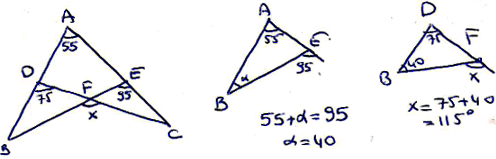 2.
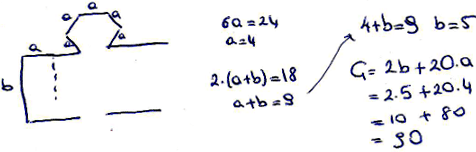 3.
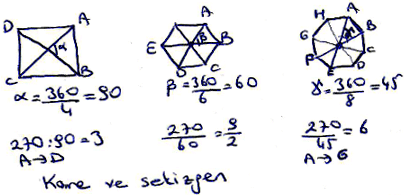 4.
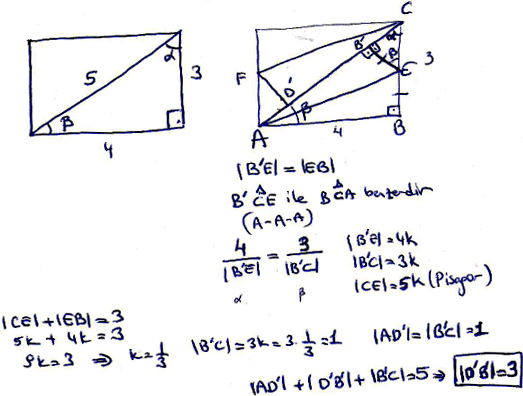 5.
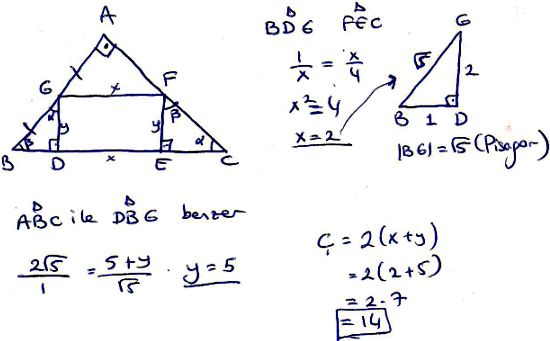 6.
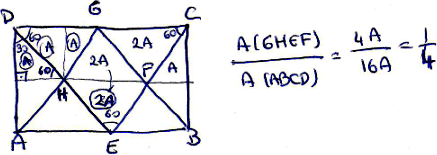 7.
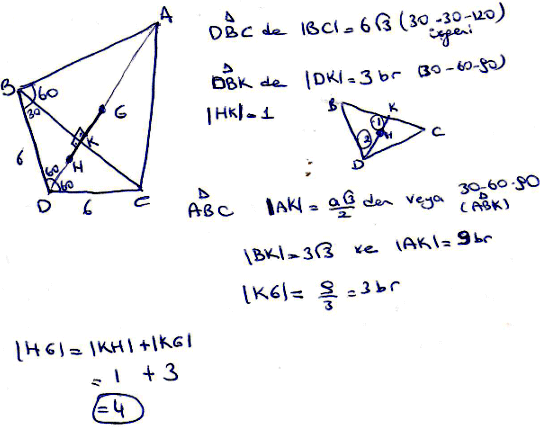 8.
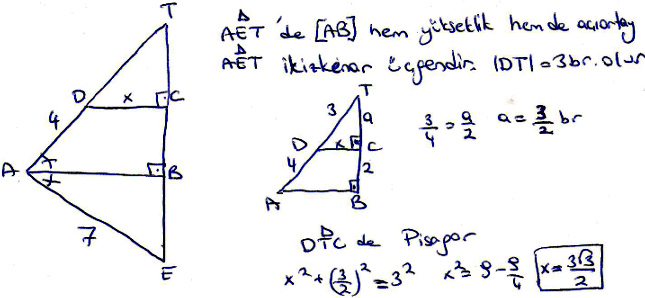 9.
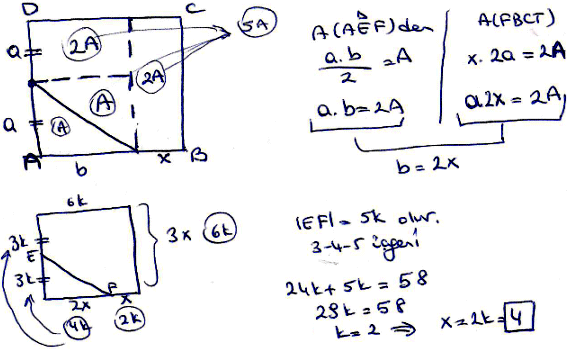 10.
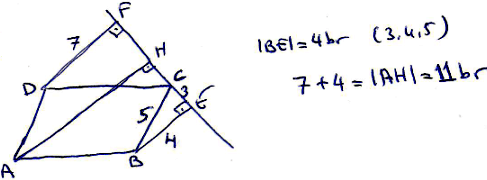 11.
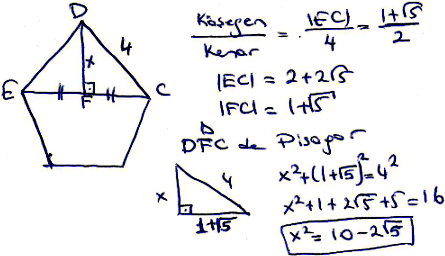 12.
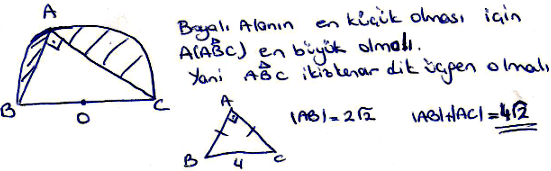 13.
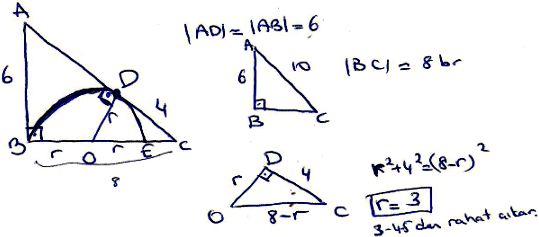 14.
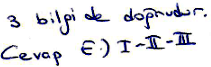 15.
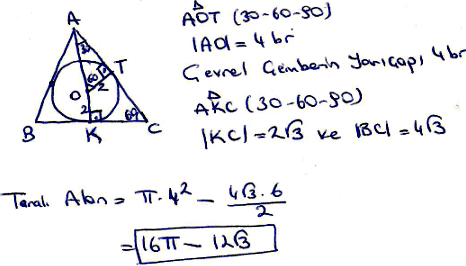 16.
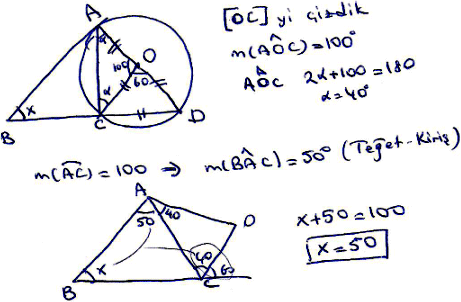 17.
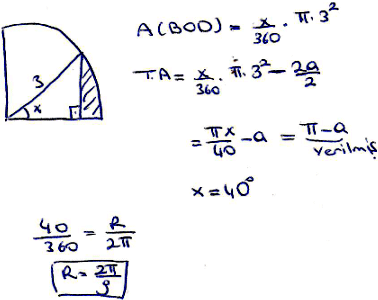 18.
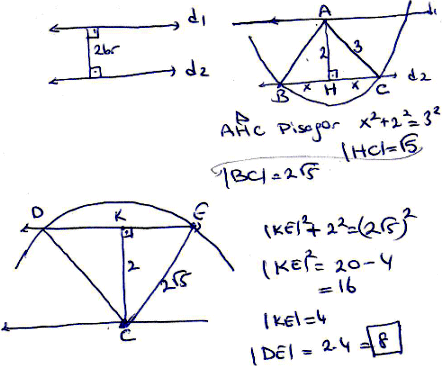 19.
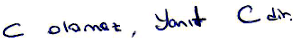 20.
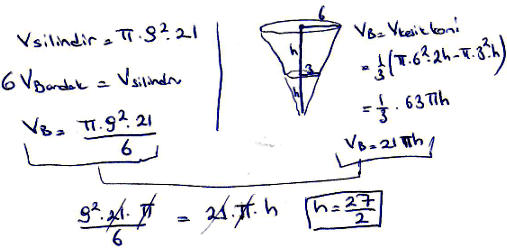 21.
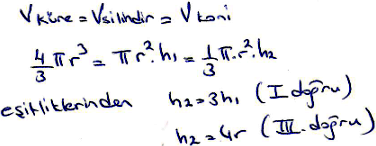 22.
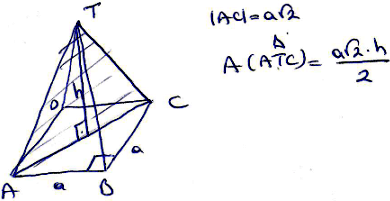 23.
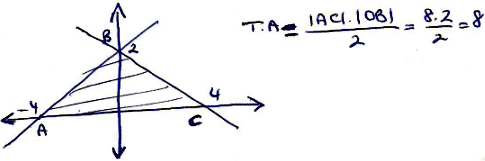 24.
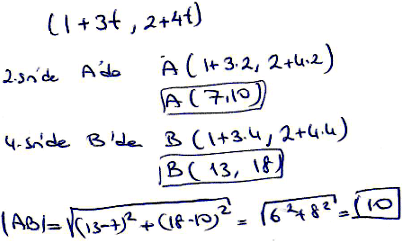 25.
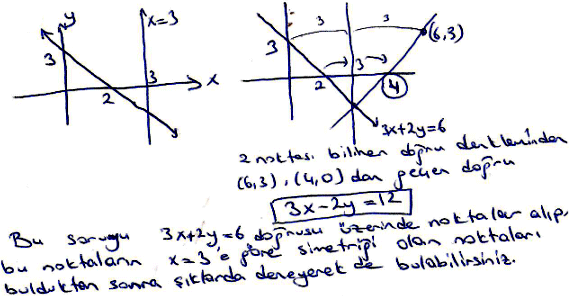 26.
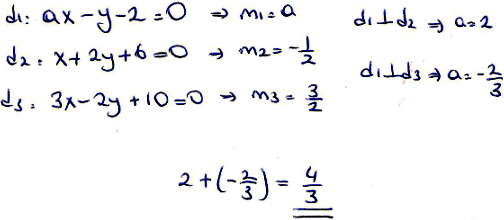 27.
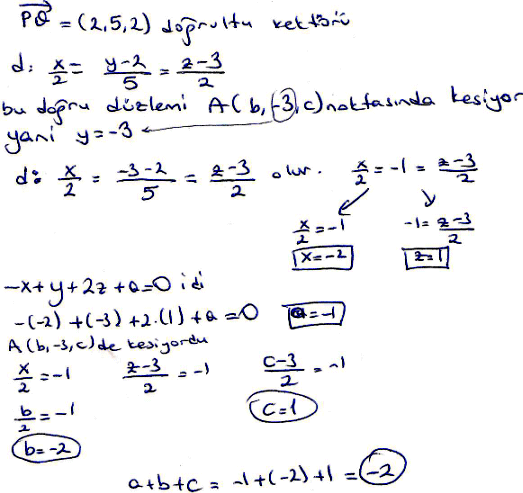 28.
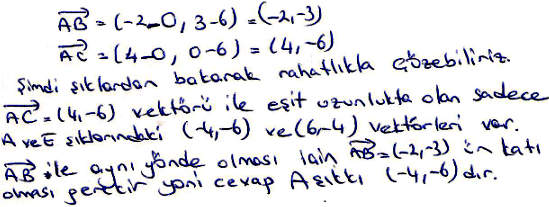 29.
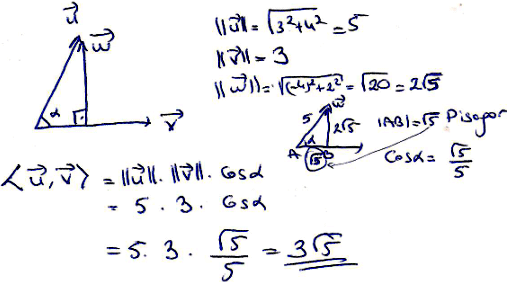 30.
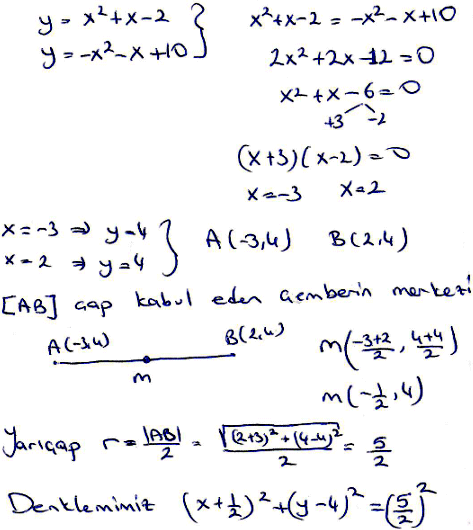 